NÁRODNÁ RADA SLOVENSKEJ REPUBLIKYVI. volebné obdobieČíslo: CRD-724/2012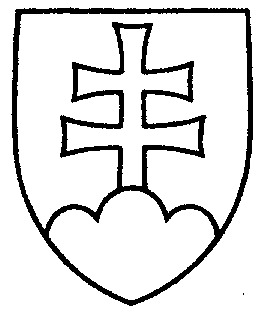 29UZNESENIENÁRODNEJ RADY SLOVENSKEJ REPUBLIKYzo 16. mája 2012k návrhu poslanca Národnej rady Slovenskej republiky Richarda Rašiho na vydanie zákona, ktorým sa mení a dopĺňa zákon č. 580/2004 Z. z. o zdravotnom poistení a o zmene a doplnení zákona č. 95/2002 Z. z. o poisťovníctve a o zmene a doplnení niektorých zákonov v znení neskorších predpisov a o zmene a doplnení zákona č. 581/2004 Z. z. o zdravotných poisťovniach, dohľade nad zdravotnou starostlivosťou a o zmene a doplnení niektorých zákonov v znení neskorších predpisov (tlač 28) – prvé čítanie	Národná rada Slovenskej republikyr o z h o d l a,  ž eprerokuje uvedený návrh zákona v druhom čítaní;p r i d e ľ u j etento návrh zákona na prerokovanieÚstavnoprávnemu výboru Národnej rady Slovenskej republikyVýboru Národnej rady Slovenskej republiky pre financie a rozpočet  aVýboru Národnej rady Slovenskej republiky pre zdravotníctvo;u r č u j eako gestorský Výbor Národnej rady Slovenskej republiky pre zdravotníctvo
a lehotu na jeho prerokovanie v druhom čítaní vo výboroch do 30 dní a v gestorskom výbore
do 32 dní odo dňa jeho pridelenia.Pavol  P a š k a  v. r.  predseda  Národnej rady Slovenskej republikyOverovatelia:Mikuláš  K r a j k o v i č   v. r.Jozef  M i k l o š k o   v. r.